Velocity Time GraphsThe following table represents the movement of a car:-
Draw a Velocity time graph (with time on the x-axis)Answer the questions below:What is the acceleration of the car between 0 and 3 seconds?[Remember acceleration is equal to the change in velocity ÷ time]Between 3 and 5 seconds the car is still accelerating – true or false? Explain your answer.How would you describe the movement of the car between 5 and 10 seconds? What distance does the car travel in the first 3 seconds?What distance does the car travel in the total journey?More difficultA racing car (at rest) accelerates uniformly from the starting grid on the race track and reaches a top velocity of 30 meters/second/second after 5 seconds. For the next 4 seconds the acceleration is 0 and finally the car decelerates (brakes) at 4meters/second/second for 5 seconds.Draw a Velocity time graph (with time on the x-axis). If you are stuck, try marking what the velocity would be after each second!Answer the questions below:What distance does the car travel in the first 5 seconds?What is the velocity of the car after 7 seconds?What is the velocity of the car after 14 seconds?If the car carried on decelerating at 4m/s2, how many more seconds would it take before it came to a stop?What is the acceleration in the first 5 seconds?Answers!! Velocity Time Graphs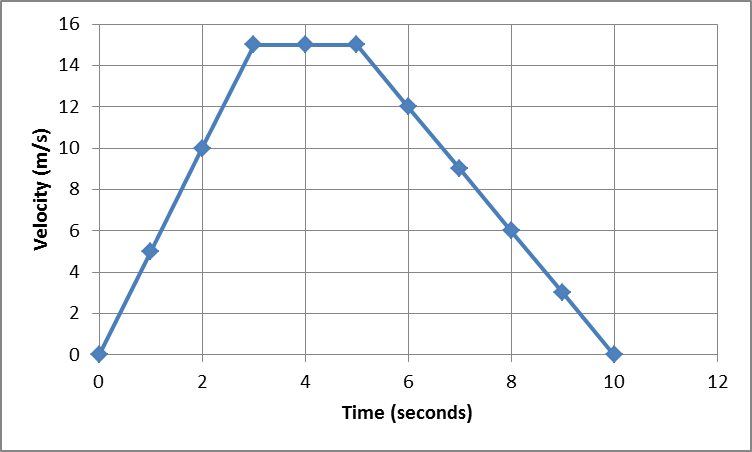 What is the acceleration of the car between 0 and 3 seconds?[Remember acceleration is equal to the change in velocity ÷ time]
Acceleration = 15 ÷ 3 = 5 m/s2Between 3 and 5 seconds the car is still accelerating – true or false? Explain your answer.  False – constant speed of 15m/sHow would you describe the movement of the car between 5 and 10 seconds? 
Constant deceleration (of 3m/s2)What distance does the car travel in the first 3 seconds?
Area of triangle = (bxh)÷2 = 3 x 15 ÷ 2 =  45÷2 = 22.5mWhat distance does the car travel in the total journey?Area of first triangle = 22.5m
Area of rectangle = 2x15 = 30mArea of second triangle = 15x5÷2 = 37.5m 	Total=90mAnswers!! More difficultA racing car (at rest) accelerates uniformly from the starting grid on the race track and reaches a top velocity of 30 meters/second/second after 5 seconds. For the next 4 seconds the acceleration is 0 and finally the car decelerates (brakes) at 4meters/second/second for 5 seconds.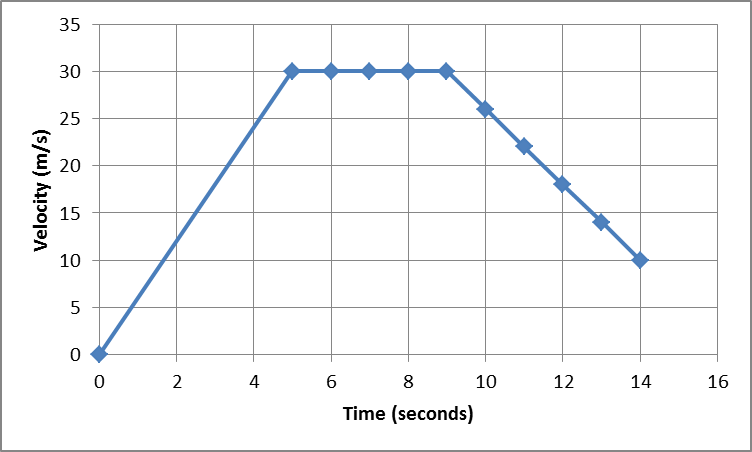 What distance does the car travel in the first 5 seconds?
Area of triangle = 5x30÷2 = 75mWhat is the velocity of the car after 7 seconds? 30m/sWhat is the velocity of the car after 14 seconds? 10m/sIf the car carried on decelerating at 4m/s2, how many more seconds would it take before it came to a stop? 2.5 seconds 
(decreasing at a pace of 4m/s2, after 1 more second the speed would be 6m/s, after 2 more it would be 2m/s etc)What is the acceleration in the first 5 seconds?
Gradient = change in velocity÷time = 30÷5 = 6m/s2Velocity (m/s)0510151515129630Time (seconds)012345678910Velocity (m/s)0510151515129630Time (seconds)012345678910